               The Swan, Moulton 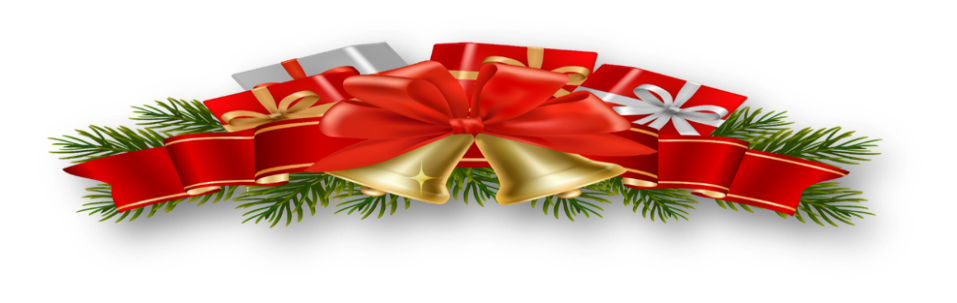 Tuesday 22nd November to Thursday 22nd December 2022 12 noon until 2pm ~ 6pm to 8pmHomemade vegetable Soup GF / VPrawn cocktail with Marie rose sauce,Fresh Tropical Fruit Cocktail, GF / VCountry Pork Pate with Red Onion Chutney served with Toast~Roast turkey breast with stuffing, pigs in blankets & Yorkshire pudding.Roast topside of beef & Yorkshire pudding,Moroccan Nut Roast GF / VSpinach & Ricotta Cannelloni VSalmon Fillet with Hollandaise Sauce GF   All served with fresh seasonal vegetables, Roast Potatoes and Gravy~Choose from Christmas pudding, selection of desserts, or luxury ice creams Freshly brewed coffee and mints.Main and Dessert £18.50 ~ 3 Courses £23.00Children’s Menu (12 and under)Fruit Cocktail or Tomato SoupRoast turkey breast & stuffing, pigs in blankets and Yorkshire pudding.Lincolnshire SausagesVegetable BurgerAll served with fresh seasonal vegetables, Roast Potatoes and Gravy~Ice Cream or Chocolate BrowniesTwo Courses £12.50   Three Courses £15.50Please ask a member of staff for a booking form or download from our website www.theswanmoulton.com or Phone 01406 370349  or  email : caz-swan@hotmail.co.uk £5.00 deposit per person required on booking.GF/V = Gluten Free / Vegetarian – for Vegan or special requirements speak to a member of staff